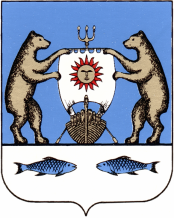 Российская ФедерацияНовгородская область Новгородский районАдминистрация Борковского сельского поселенияПОСТАНОВЛЕНИЕот № д. БоркиОб утверждении положения об эвакуационной комиссии администрации Борковского сельского поселения и состава эвакуационной комиссииВ соответствии с Федеральным законом от 21.12.1994 № 68-ФЗ «О защите населения и территорий от чрезвычайных ситуаций природного и техногенного характера», в целях реализации Федерального закона от 12.02.1998 № 28-ФЗ «О гражданской обороне», организации работы органов управления по планированию эвакуации населения и их всестороннему обеспечению в местах размещения,администрация Борковского сельского поселенияПОСТАНОВЛЯЕТ:Образовать эвакуационную комиссию администрации Борковского сельского поселения.Утвердить прилагаемое Положение об эвакуационной комиссии администрации Борковского сельского поселения и ее состав.Опубликовать настоящее решение в муниципальной газете «Борковский вестник» и разместить на официальном сайте Администрации Борковского сельского поселения в информационно - телекоммуникационной сети «Интернет» по адресу: www.borkiadm.ru.Глава Борковского сельского поселения				            С.Г. ИвановаУтверждено    постановлением администрацииБорковского сельского поселения от № ПОЛОЖЕНИЕоб эвакуационной комиссии администрацииБорковского сельского поселенияОБЩИЕ ПОЛОЖЕНИЯ1. Настоящее Положение определяет порядок создания и основные задачи эвакуационной комиссии администрации Борковского сельского поселения.1.2. Эвакуационная комиссия администрации Борковского сельского поселения (далее - эвакуационная комиссия) предназначена для планирования, подготовки и проведения мероприятий по эвакуации работников администрации Борковского сельского поселения и членов их семей (далее – работников).Эвакуационные мероприятия осуществляются по решению Правительства Российской Федерации при ведении военных действий или введении военного положения. При чрезвычайных ситуациях, в зависимости от их масштабов и сроков проведения эвакуации, «экстренная» (безотлагательная) или «упреждающая» (заблаговременная) эвакуация, носящая региональный или местный характер, организуется по распоряжению Губернатора Новгородской области, Правительства Новгородской области, Главы Новгородского муниципального района.Эвакуационная комиссия создается постановлением администрации Борковского сельского поселения для непосредственной подготовки, планирования и проведения эвакуационных мероприятий.1.3. Эвакуационная комиссия в практической деятельности руководствуется Федеральным законом от 12.02.1998 № 28-ФЗ «О гражданской обороне», Постановлением Правительства Российской Федерации от 22.06.2004 №303 «О порядке эвакуации населения, материальных и культурных ценностей в безопасные районы», Руководством по эвакуации населения в чрезвычайных ситуациях природного и техногенного характера, введенным в действие приказом МЧС России, и другими нормативными правовыми актами Российской Федерации; нормативными правовыми актами Новгородской области; нормативными правовыми актами Новгородского муниципального района.ОСНОВНЫЕ ЗАДАЧИ ЭВАКУАЦИОННОЙ КОМИССИИ2.1. в режиме повседневной деятельности: - планирование и подготовка к проведению эвакуации работников; - разработка мероприятий по всестороннему обеспечению эвакомероприятий и мероприятий по подготовке к размещению эвакуируемых работников, контроль за выполнением этих мероприятий; - своевременное уточнение и корректировка документов по эвакуационным мероприятиям; - участие в учениях по гражданской обороне с целью проверки готовности эвакоорганов к выполнению эвакуационных мероприятий.2.2. При выполнении первоочередных мероприятий по гражданской обороне: - приведение в готовность эвакуационных органов, проверка схем оповещения и связи; - уточнение списков работников; - уточнение плана эвакуации работников, порядка и осуществления всех видов обеспечения эвакуационных мероприятий;- уточнение с эвакоприемными комиссиями порядка приема, размещения и обеспечения эваконаселения (работников).2.3. С получением распоряжения о проведении эвакуации: - оповещение работников о начале эвакуации, времени прибытия на пункты сбора (ПС), сборные эвакуационные пункты (СЭП); - поддержание связи с транспортными органами, выделяющими транспортные средства, для вывоза эваконаселения (работников) администрации Борковского сельского поселения; - сбор и обобщение данных о ходе эвакуации. Представление руководителю ГО Администрации Новгородского муниципального района, председателю вышестоящей эвакуационной комиссии отчетных документов о выполнении эвакуационных мероприятий (количество эвакуируемых по времени и видам транспорта); - обеспечение во взаимодействии со спасательными службами, органами военного управления эвакуационных мероприятий; - поддержание взаимодействия с эвакоприемными комиссиями, при необходимости направление в безопасный район своих представителей.ПРАВА ЭВАКУАЦИОННОЙ КОМИССИИ3.1. Эвакуационная комиссия имеет право:3.1.1. в пределах своей компетенции принимать решения по вопросам защиты эваконаселения (работников) от опасностей, возникающих при ведении военных действий, вследствие этих действий и при чрезвычайных ситуациях;3.1.2. запрашивать и получать от организаций, расположенных на территории муниципального образования, информацию по вопросам создания, планирования, подготовки и проведения эвакуационных мероприятий;3.1.3. заслушивать на заседаниях эвакуационной комиссии руководителей и специалистов эвакоорганов, организаций, учреждений, предприятий и объектов экономики по вопросам планирования, организации и проведения эвакуационных мероприятий;3.1.4. привлекать представителей организаций, учреждений, предприятий и объектов экономики, расположенных на территории Борковского сельского поселения (по согласованию с их работодателями), для участия в учениях, тренировках, в мероприятиях, организуемых эвакуационной комиссией в целях выполнения ее задач и функций.ОРГАНИЗАЦИЯ РАБОТЫ ЭВАКУАЦИОННОЙ КОМИССИИ4.1. Общее руководство деятельностью эвакуационной комиссии осуществляет Глава Борковского сельского поселения.4.2. Руководит работой эвакуационной комиссии председатель эвакуационной комиссии.4.3. Работа эвакуационной комиссии осуществляется по годовым планам работы. Планы работы эвакуационной комиссии утверждаются на заседаниях эвакуационной комиссии, подписываются председателем эвакуационной комиссии.4.4. Сбор эвакуационной комиссии и проведение ее заседаний осуществляется председателем эвакуационной комиссии. Заседания эвакуационной комиссии проводятся не реже одного раза в полугодие либо при возникновении необходимости.4.5. Заседания эвакуационной комиссии оформляются протоколом, который подписывается председателем. Подготовку материалов к заседаниям и их рассылку членам эвакуационной комиссии в срок не менее трех дней до даты заседания осуществляет секретарь эвакуационной комиссии.4.6. Организационно-технические функции по подготовке и проведению заседания комиссии, а также ведение делопроизводства осуществляет ее секретарь.4.7. Комиссия по предметам своего ведения принимает решения открытым голосование простым большинством голосов. Решение комиссии подписывается председателем комиссии.  Утвержден    постановлением администрации Борковского сельского поселения от  № Составэвакуационной комиссииадминистрации Борковского сельского поселенияИванова С.Г.- Глава Борковского сельского поселения, председатель комиссии;Сафарова Е.В.- заместитель главы администрации Борковского сельского поселения, заместитель председателя комиссии;Дмитриев И.В.- ведущий служащий администрации Борковского сельского поселения, секретарь комиссии.Члены комиссии:Члены комиссии:Игренина Н.К.- служащий 2 категории администрации Борковского сельского поселения;Карпова Л.П.- служащий 1 категории администрации Борковского сельского поселения.